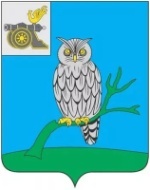 АДМИНИСТРАЦИЯ МУНИЦИПАЛЬНОГО ОБРАЗОВАНИЯ «СЫЧЕВСКИЙ РАЙОН»  СМОЛЕНСКОЙ ОБЛАСТИ Р А С П О Р Я Ж Е Н И Еот  13 октября  2021 года № 380-рОб утверждении плана противодействия коррупции в Администрации муниципального образования «Сычевский район» Смоленской области на 2021-2024 годыВ целях исполнения Национального плана противодействии коррупции на 2021-2024 годы, принятого Указом Президента Российской Федерации                    от 16.08.2021 года № 478, Федерального закона от 25.12.2008 года № 273-ФЗ «О противодействии коррупции»: 1. Утвердить прилагаемый план противодействия коррупции                                в Администрации муниципального образования «Сычевский район» Смоленской области на 2021-2024 годы.2. Разместить настоящее распоряжение на официальном сайте Администрации муниципального образования «Сычевский район» Смоленской области в сети "Интернет".3. Признать утратившим силу распоряжение Администрации муниципального образования «Сычевский район» Смоленской области                       от 25.12.2020 года № 487-р «Об утверждении плана противодействия коррупции в Администрации муниципального образования «Сычевский район» Смоленской области на 2021 год». И.о. Главы муниципального образования«Сычевский район» Смоленской области                                     К.Г. ДанилевичУТВЕРЖДЕНраспоряжением Администрациимуниципального образования «Сычевский район»Смоленской областиот 13.10.2021 года № 380-рПЛАНпротиводействия коррупции в Администрации муниципального образования «Сычевский район» Смоленской области на 2021-2024 годы №п/пМероприятиеОтветственный исполнительСрок исполнения1234I. Меры по законодательному обеспечению противодействия коррупцииI. Меры по законодательному обеспечению противодействия коррупцииI. Меры по законодательному обеспечению противодействия коррупцииI. Меры по законодательному обеспечению противодействия коррупции1Разработка и принятие муниципальных нормативных правовых актов по противодействию коррупцииГлавный специалист – юрист Администрации муниципального образования «Сычевский район» Смоленской областиПо мере необходимости2Проведение антикоррупционной экспертизы нормативных  правовых актов и их проектов Главный специалист – юрист Администрации муниципального образования «Сычевский район» Смоленской областиПостоянно3Организация разработки плана                    по противодействию коррупции                    в Администрации муници-пального образования «Сычевский район» Смоленской области                    на 2025-2028 гг.Управление делами Администрациимуниципального образования «Сычевский район» Смоленской областиДекабрь 2024 года4Подготовка доклада об антимонопольном комплаенсеОтдел экономики и комплексного развития Администрациимуниципального образования «Сычевский район» Смоленской областиДо 1 апреля 2021-2024 гг.II. Меры по совершенствованию местного самоуправленияв целях предупреждения коррупцииII. Меры по совершенствованию местного самоуправленияв целях предупреждения коррупцииII. Меры по совершенствованию местного самоуправленияв целях предупреждения коррупцииII. Меры по совершенствованию местного самоуправленияв целях предупреждения коррупции1Внесение изменений в административные регламенты предоставления муниципальных услугСтруктурные подразделения, главный специалист (ответственный за развитие информационных технологий и организацию работ по переводу муниципальных услуг в электронный вид) информационного отдела Администрации муниципального образования «Сычевский район» Смоленской областиПо мере необходимости2Осуществление контроля за соблюдением объективного, всестороннего и своевременного рассмотрения обращений граждан (порядка и сроков)Заместитель Главы  муниципального образования – управляющий делами Администрации муниципального образования «Сычевский район» Смоленской областиПостоянно3Проведение анализа обращений граждан и организаций на предмет выявления в них информации о фактах коррупцииЗаместитель Главы  муниципального образования – управляющий делами Администрации муниципального образования «Сычевский район» Смоленской областиЕжеквартально4Взаимодействие с правоохранительными органами, органами прокуратуры и юстиции, судами, территориальными органами федеральных органов государственной власти по Смоленской области по вопросам противодействия коррупцииЗаместитель Главы  муниципального образования – управляющий делами Администрации муниципального образования «Сычевский район» Смоленской областиПо мере необходимости5Контроль за деятельностью подведомственных муниципальных учреждений и  предприятий в сфере противодействия коррупцииНачальники структурных подразделений Администрации муниципального образования «Сычевский район» Смоленской областиВ течении2021-2024гг.6Оказание юридической, методической и консультационной помощи подведомственным муниципальным учреждениям и предприятиям  по реализации  Федерального закона от 25.12.2008 №273-ФЗ «О противодействии коррупции»Заместитель Главы  муниципального образования – управляющий делами Администрации муниципального образования «Сычевский район» Смоленской области, главный специалист (по муниципальной службе, кадрам и оргработе) Администрациимуниципального образования «Сычевский район» Смоленской областиПо мере необходимости7Выявление и минимизация коррупционных рисков, в том числе причин и условий коррупции, в деятельности исполнительно-распорядительных органов муниципального образования «Сычевский район» Смоленской области и устранение выявленных коррупционных рисков при осуществлении закупок товаров, работ, услуг для обеспечения муниципальных нуждРуководители подведомственных учреждений, начальники структурных подразделенийПостоянноIII. Меры по совершенствованиюкадровой политикиIII. Меры по совершенствованиюкадровой политикиIII. Меры по совершенствованиюкадровой политикиIII. Меры по совершенствованиюкадровой политики1Совершенствование и разработка нормативных правовых актов по вопросам муниципальной службыГлавный специалист (по муниципальной службе, кадрам и оргработе) Администрации муниципального образования «Сычевский район» Смоленской областиПо мере необходимости2Ознакомление граждан, поступающих на должности муниципальной службы, с законодательством в сфере муниципальной службы и противодействия коррупции в РФГлавный специалист (по муниципальной службе, кадрам и оргработе) Администрации муниципального образования «Сычевский район» Смоленской областиПо мере необходимости3Ознакомление граждан, поступающих на должности муниципальной службы с Положением об организации в Администрации муниципального образования «Сычевский район» Смоленской области системы внутреннего обеспечения соответствия требованиям антимонопольного законодательства (антимонопольный комплаенс)Главный специалист (по муниципальной службе, кадрам и оргработе) Администрации муниципального образования «Сычевский район» Смоленской областиПо мере необходимости4Координация и методическое консультирование муниципальных служащих по вопросам прохождения муниципальной службы Главный специалист (по муниципальной службе, кадрам и оргработе) Администрации муниципального образования «Сычевский район» Смоленской областиПо мере необходимости5Участие в семинарах и совещаниях с должностными лицами органов местного самоуправления Смоленской области, ответственными за работу по профилактике коррупционных и иных  правонарушенийГлавный специалист (по муниципальной службе, кадрам и оргработе) Администрации муниципального образования «Сычевский район» Смоленской областиПо мере необходимости6Обеспечение своевременного представления сведений о доходах, расходах, об имуществе и обязательствах имущественного характера в отношении себя, своих супругов и несовершеннолетних детей муниципальными служащими и гражданами, претендующими на замещение должностей муниципальной службыГлавный специалист (по муниципальной службе, кадрам и оргработе) Администрации муниципального образования «Сычевский район» Смоленской областидо 30 апреля 2021-2024 гг.,по мере необходимости7Анализ представленных сведений о доходах, расходах, об имуществе и обязательствах имущественного характера в отношении себя, своих супругов и несовершеннолетних детей муниципальными служащими и гражданами, претендующими на замещение должности муниципальной службыГлавный специалист (по муниципальной службе, кадрам и оргработе) Администрации муниципального образования «Сычевский район» Смоленской областиПостоянно 8Организация проверки уведомлений о фактах  обращения в целях склонения муниципального служащего к совершению коррупционных правонарушенийГлавный специалист (по муниципальной службе, кадрам и оргработе) Администрации муниципального образования «Сычевский район» Смоленской областиПостоянно9Организация работы по выявлению случаев возникновения конфликта интересов, одной стороной которого являются муниципальные служащие и принятие мер по предотвращению и урегулированию конфликта интересовЗаместитель Главы  муниципального образования - управляющий делами Администрации муниципального образования «Сычевский район» Смоленской области, главный специалист (по муниципальной службе, кадрам и оргработе) Администрациимуниципального образования «Сычевский район» Смоленской областиПостоянно 10Мониторинг исполнения установленного порядка сообщения о получении подарка в связи с должностным положением или исполнением служебных (должностных) обязанностейГлавный специалист (по муниципальной службе, кадрам и оргработе) Администрации муниципального образования «Сычевский район» Смоленской областиПостоянно11Мониторинг (установление) наличия у муниципальных служащих близкого родства или свойства с должностными лицами исполнительно-распорядительных органов муниципального образования «Сычевский район» Смоленской области, если замещение должности муниципальной службы связано с непосредственной подчиненностью или подконтрольностью этому должностному лицуГлавный специалист (по муниципальной службе, кадрам и оргработе) Администрации муниципального образования «Сычевский район» Смоленской областиПостоянно12Организация контроля исполнения муниципальными служащими обязанности по предварительному уведомлению представителя нанимателя о выполнении иной оплачиваемой работы Главный специалист (по муниципальной службе, кадрам и оргработе) Администрации муниципального образования «Сычевский район» Смоленской областиПостоянно13Контроль за актуализацией сведений, содержащихся в анкетах, представляемых гражданами при назначении на муниципальные должности и должности муниципальной службы и поступлении на такую службу, об их родственниках и свойственниках в целях выявления возможного конфликта интересовГлавный специалист (по муниципальной службе, кадрам и оргработе) Администрации муниципального образования «Сычевский район» Смоленской областиПостоянно 14Формирование у работников Администрации муници-пального образования «Сычевский район» Смоленской области отрицательного отношения к коррупции, каждый факт коррупции в соответствующем структурном подразделении предавать гласностиГлавный специалист (по муниципальной службе, кадрам и оргработе) Администрации муниципального образования «Сычевский район» Смоленской областиПостоянно15Контроль за соблюдением муниципальными служащими, требований законодательства Российской Федерации о противодействии коррупции, касающихся предотвращения и урегулирования конфликта интересов, в том числе за привлечением таких лиц к ответственности в случае их несоблюдения Главный специалист (по муниципальной службе, кадрам и оргработе) Администрации муниципального образования «Сычевский район» Смоленской области, руководители структурных подразделенийПостоянно16Повышение квалификации муниципальных служащих, в должностные обязанности которых входит участие в противодействии коррупцииУправление делами Администрации муниципального образования «Сычевский район» Смоленской областиПостоянно17Проведение мероприятий по профессиональному развитию в области противодействия коррупции лиц, впервые поступивших на муниципальную службу и замещающих должности муниципальной службы, связанные с соблюдением антикоррупционных стандартов, по дополнительным профессиональным программам в области противодействия коррупции Управление делами Администрации муниципального образования «Сычевский район» Смоленской областиВ течение года18Проведение мероприятий по профессиональному развитию в области противодействия коррупции муниципальных служащих, в должностные обязанности которых входит участие в проведении закупок товаров, работ, услуг для обеспечения муниципальных нужд, в том числе их обучение по дополнительным профессиональным программам в области противодействия коррупцииУправление делами Администрации муниципального образования «Сычевский район» Смоленской областиВ течение года19Организационное и документационное обеспечение  деятель-ности комиссии по соблюдению требований к служебному поведению муниципальных служащих и урегулированию конфликта интересовГлавный специалист (по муниципальной службе, кадрам и оргработе) Администрации муниципального образования «Сычевский район» Смоленской областиВ течение годаIV. Обеспечение доступа граждан к информации о деятельности Администрации муниципального образования «Сычевский район» Смоленской областиIV. Обеспечение доступа граждан к информации о деятельности Администрации муниципального образования «Сычевский район» Смоленской областиIV. Обеспечение доступа граждан к информации о деятельности Администрации муниципального образования «Сычевский район» Смоленской областиIV. Обеспечение доступа граждан к информации о деятельности Администрации муниципального образования «Сычевский район» Смоленской области1Организация размещения  на официальном сайте Администрации  муниципального образования «Сычевский район» Смоленской области в сети Интернет сведений о доходах, расходах, об имуществе и обязательствах имущественного характера муниципальных служащих, а также сведений о доходах, об имуществе и обязательствах имущественного характера их супруга (супруги) и несовершеннолетних детейГлавный специалист (по муниципальной службе, кадрам и оргработе) Администрации муниципального образования «Сычевский район» Смоленской области, начальник информационного отдела  - пресс-секретарь Администрации муниципального образования «Сычевский район» Смоленской областиВ течение 14 рабочих дней со дня истечения срока, установлено-го для подачи указанных сведений2Размещение в зданиях Администрации муници-пального образования «Сычевский район» Смоленской области и ее структурных подразделений памяток для граждан (посетителей)  в сфере противодействии коррупции Заместитель Главы  муниципального образования - управляющий делами Администрации муниципального образования «Сычевский район» Смоленской области, главный специалист (по муниципальной службе, кадрам и оргработе) Администрациимуниципального образования «Сычевский район» Смоленской областиВ течение года3Обеспечение размещения на официальном сайте Администрации муници-пального образования «Сычевский район» Смоленской области актуальной информации об антикоррупционной деятельности Начальник информационного отдела – пресс-секретарь Администрации муниципального образования «Сычевский район» Смоленской областиВ течение года